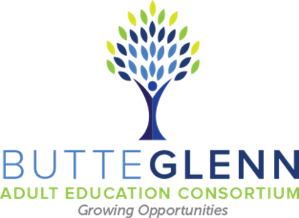 Butte-Glenn Adult Education Consortium – Notice of Regular MeetingMay 5, 2023 | 9:00am Butte County Office of Education, Suite 200 – 2491 Carmichael Drive, ChicoZoom Meeting: https://butte-edu.zoom.us/j/85411722802 MINUTESCall to OrderJeff Ochs, Oroville Union High School District	Jennifer Foglesong, Butte County Office of Education	Teresa Ward, Butte-Glenn Community College District	Mike Lerch, Paradise Unified School DistrictJeremy Powell, Hamilton Union School DistrictAbsentElena Jones, Glenn County Office of EducationOther AttendeesLinda Riggle, GCOEApproval of Agenda												Consideration of approval of the Agenda as presented – ActionJeff Ochs motioned to approve the Agenda as presented and Jennifer Foglesong seconded the motion, carried unanimously. Communications from the Public – Consent Agenda							This time is set aside for comments on the Consent Agenda.  The Voting Members may undertake discussion only to provide clarification to the public or schedule a matter for a future meeting.Approval of Consent Agenda										Consideration of approval of Minutes – March 3, 2023 – ActionMike Lerch motioned to approve the March 3, 2023 Minutes. Teresa Ward seconded the motion,  carried unanimously.Information and Reports										NOVA Reporting and Upcoming DeadlinesApr 30: Student Data due in TOPSPro (Q3)Apr 30: Employment and Earnings Follow-up SurveyMay 2: CFAD for 2023-24 due in NOVA *Jun 1: 21/22 and 22/23 Member Expense Report due in NOVA (Q3)Jun 30: 21/22 and 22/23 Member Expense Report certified by Consortia in NOVA (Q3) *Jun 30: End of Q4Jul 15: Student Data due in TOPSPro (Q4) FINALAug 1: Student Data due in TOPSPro (Q4) FINALAug 15: Annual Plan for 2023-24 due in NOVA *Updated CAEP Fiscal Management Guidance and 2019-20 AB 104 Program Guidance documents sent in March
Member Agency Reporting Assistance – Oroville Adult Education – Discussion of Services Consortium Member Conference/Training Report Out and Resources – Informational Report https://www.caadultedtraining.org/ Upcoming events and trainingshttps://caladulted.org/Administrators/381 Fiscal ReportingOthers: CASA Conference in June – may already be bookedProgram Map, Consortium Member New or Noteworthy Programs, Program Changes – Informational Report & DiscussionProgram MapButte County – take off career camps because they are for middle schoolers. Oroville – take off Ipad & Unshakeable Confidence programs. There will be 25-30 new online classes in Fall 2023 in partnership with Condensed Curriculum International, so there will need to be an update then. Guided Pathways – Butte College is looking at ways to connect other Adult Ed Programs into guided pathways, especially in the medical fields. Action ItemsVote to maintain or modify AB 1491 policies in CFAD. Motion to maintain- Jeff Ochs, Jennifer Foglesong seconded, carried unanimously. 
Communications from the Public	This item on the agenda provides an opportunity for the public to address the Voting Members on any topic that is or is not on the Agenda.  The Voting Members may also hear any written correspondence addressed to the Voting Members at this time.  A three minute time limit will be allotted to each speaker.  Twenty minutes shall be the maximum time allotted for public speakers on any one subject regardless of the number of speakers at the meeting.  Next Meeting Dates												First Fridays 9-10:30am Recommendations for Quarterly First Fridays next year:9/1/23: This is the start of Labor Day Weekend (it is Monday 9/4) but it wasn’t an issue last year12/1/233/1/245/3/24Adjournment	